СОВЕТ ДЕПУТАТОВ муниципального образования Чёрноотрожский сельсовет Саракташского района оренбургской областитретий созывР Е Ш Е Н И Евнеочередного сорок третьего заседания Совета депутатов Чёрноотрожского сельсовета третьего созыва22.06.2020                                  с. Черный Отрог                                          № 257О подготовке и проведении общероссийского голосования по вопросу одобрения изменений в Конституцию Российской ФедерацииВыслушав информацию О.С. Понамаренко, заместителя главы администрации Чёрноотрожского сельсовета Саракташского района Оренбургской области о подготовке и проведении общероссийского голосования по вопросу одобрения изменений в Конституцию Российской ФедерацииСовет депутатов Чёрноотрожского  сельсоветаР Е Ш И Л :1. Принять к сведению информацию О.С. Понамаренко, заместителя главы администрации Чёрноотрожского сельсовета Саракташского района Оренбургской области о подготовке и проведении общероссийского голосования по вопросу одобрения изменений в Конституцию Российской Федерации.2. Настоящее решение вступает в силу со дня его подписания и подлежит размещению на официальном сайте муниципального образования Чёрноотрожский сельсовет Саракташского района Оренбургской области. 3. Контроль за исполнением настоящего решения возложить на постоянную комиссию Совета депутатов района по мандатным вопросам, вопросам местного самоуправления, законности, правопорядка, работе с общественными и религиозными объединениями, национальным вопросам и делам военнослужащих (Базаров П.Н.).Председатель Совета депутатов,Глава муниципального образования                                           З.Ш. ГабзалиловРазослано: депутатам, прокуратуре района, постоянной комиссии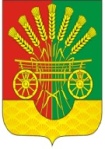 